					             49 - Point Checklist Busy Living Cleaning’s 49-Point Checklist is all about you: you’re home, your service, your priorities. We specialize in kitchens, bathrooms, floors and dusting, and on every cleaning; we'll make sure that those areas shine. The rest of your service is up to you: pick the living areas on which you want us to focus first and we'll work through all areas of your home according to your priority. We work with our weekly, bi-weekly and monthly clients to ensure that your "trouble spots" are clean. (First-time cleanings may require more time. Please contact your local office to discuss any special needs.) Kitchen 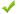 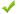 Large Appliances exteriors cleaned 
Microwave exterior/interior cleaned 
Tables and chairs cleaned 
Countertops and backsplash disinfected
Cabinet fronts cleaned 
Sinks scrubbed and disinfected 
Floor vacuumed and washed 
Windowsills cleaned 
Baseboards dusted 
Fingerprints removed from woodwork, doorframes and switch plates 
Trash emptied Bathrooms Tub and shower tiles scrubbed, disinfected and rinsed 
Toilets disinfected inside and out 
Chrome fixtures cleaned and shined 
Towels neatly hung and folded 
Countertops disinfected 
Cabinet front cleaned 
Sinks scrubbed and disinfected 
Floors vacuumed and/or washed 
Windowsills cleaned 
Baseboards dusted 
Trash emptied 
Mirrors cleaned 